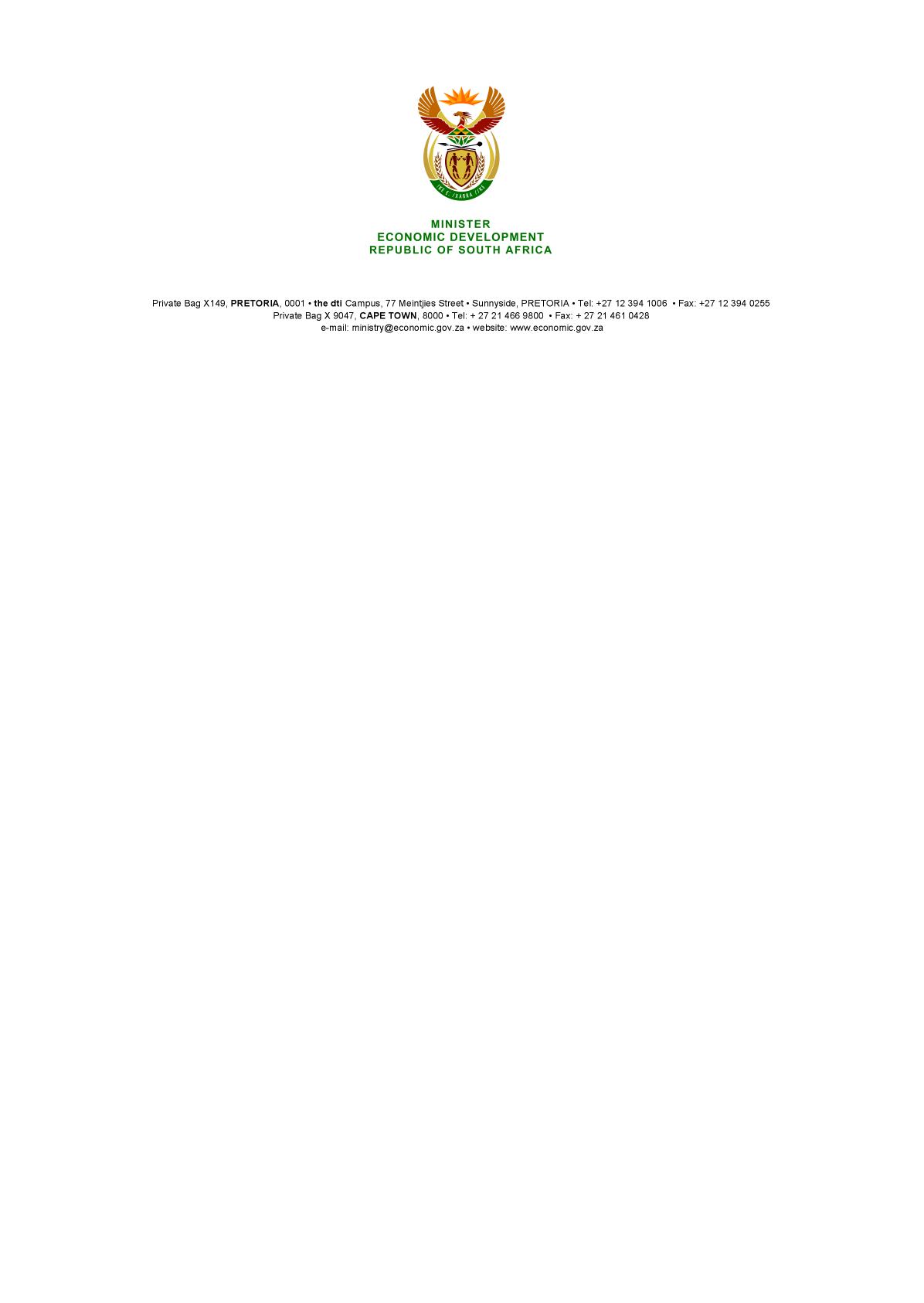 NATIONAL ASSEMBLYWRITTEN REPLYPARLIAMENTARY QUESTION: 2017 DATE OF PUBLICATION: 23 SEPTEMBER 2016  Mr L J Basson (DA) to as the Minister of Economic Development:What formal qualifications does each of his department’s (a) (i) Chief Financial Officers and /or (ii) Acting Chief Financial Officers and (b) (i) Directors- General  and /or (ii) Acting Directors General possess?	                                              NW2328EREPLY 	-END-NAME AND SURNAME OF OFFICIAL POST  NAME  QUALIFICATIONSMr Malcom Simpson Acting Director GeneralBSc Chemical EngineeringMatricMr Steven Hlahane Acting Chief Financial OfficerBTech: Internal AuditND: Internal AuditMatric